Decatur County Board of Elections and Registration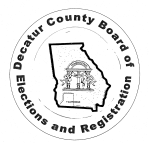 122 W. Water Street   P.O. Box 7428Bainbridge, GA 39818(229) 243-2087 Office   (229) 248-3743 Faxelections@decaturcountyga.govState of Georgia Decatur County May 22, 2020Public Notice of Intent to Scan Early Pursuant to Emergency Rule 183-1-14-0.7-.15 Processing Absentee Ballots Prior to Election Day passed by the State Elections Board on May 18, 2020,  notice is hereby given that the opening and scanning of absentee ballots returned of votes cast in the June 9, 2020, Primary/Nonpartisan General Election and the Presidential Preference Primary will begin at the Elections Office at the Courthouse Annex, 122 W. Water St., Bainbridge, Georgia, on Tuesday, June 2, 2020, beginning at 9 a.m. Carol P. HeardDecatur County Chief Elections Official